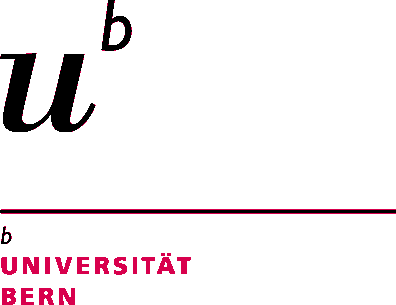 Thesis Defense RecordName of candidatefrom Place of Origin & Canton[Swiss candidates] or
Country of Origin [foreign candidates]born on dateTitle of thesisAssessments:	Thesis advisor		Co-referee		GHS Representative		Marks are defined as follows:
6.0 Excellent; 5.5 Very good; 5.0 Good; 4.5 Satisfactory; 4.0 Sufficient (Pass)The highest mark should be reserved for extraordinary work.Bern, DateTitle/Name	Title/NameThesis advisor	Co-referee………………………………………………..	………………………………………………Title/NameGHS Representative……………………………………………….